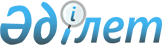 О некоторых вопросах передачи государственного имущества из республиканской собственности в коммунальную собственность города АстаныПостановление Правительства Республики Казахстан от 28 сентября 2018 года № 602
      В соответствии с постановлением Правительства Республики Казахстан от 1 июня 2011 года № 616 "Об утверждении Правил передачи государственного имущества, закрепленного за государственными юридическими лицами, из одного вида государственной собственности в другой" Правительство Республики Казахстан ПОСТАНОВЛЯЕТ:
      1. Передать из республиканской собственности с баланса государственного учреждения "Департамент государственного имущества и приватизации города Астаны" Министерства финансов Республики Казахстан в коммунальную собственность города Астаны здание гостиничного комплекса общей площадью 33 909,20 квадратных метров, кадастровый номер 21:318:027:055:47, расположенное на земельном участке общей площадью 2,5593 гектаров по адресу: город Астана, район Байконыр, проспект Абая, здание 47.
      2. Комитету государственного имущества и приватизации Министерства финансов Республики Казахстан совместно с акиматом города Астаны в установленном законодательством Республики Казахстан порядке осуществить необходимые организационные мероприятия по приему-передаче недвижимого имущества, указанного в пункте 1 настоящего постановления.
      3. Настоящее постановление вводится в действие со дня его подписания.
					© 2012. РГП на ПХВ «Институт законодательства и правовой информации Республики Казахстан» Министерства юстиции Республики Казахстан
				
      Премьер-Министр
Республики Казахстан 

Б. Сагинтаев
